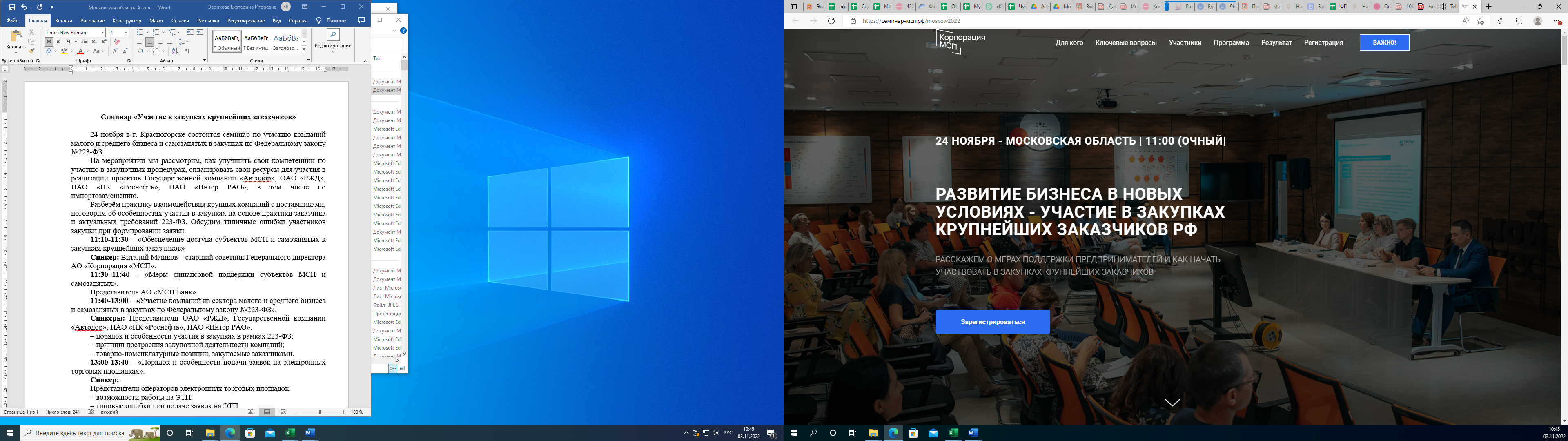 Семинар «Развитие бизнеса в новых условиях - Участие в закупках крупнейших заказчиков»24 ноября 2022 года в Доме Правительства Московской области                           АО «Корпорация «МСП» проводит семинар по участию компаний малого                     и среднего бизнеса и самозанятых в закупках по Федеральному закону №223-ФЗ. На мероприятии будут рассмотрены ряд важных вопросов, в том числе как улучшить свои компетенции по участию в закупочных процедурах, спланировать свои ресурсы для участия в реализации проектов Государственной компании «Автодор», ОАО «РЖД»,   ПАО «НК «Роснефть», ПАО «Интер РАО», в том числе по импортозамещению.Разберём практику взаимодействия крупных компаний с поставщиками, поговорим об особенностях участия в закупках на основе практики заказчика                  и актуальных требований 223-ФЗ. Обсудим типичные ошибки участников закупки при формировании заявки.Подробно расскажем о существующих мерах поддержки малых и средних предпринимателей и самозанятых, эффективных инструментах развития бизнеса       и возможностях, которые открываются через участие в тендерах крупнейших заказчиков страны.Во время семинара Вы сможете задать любой вопрос спикерам, обсудить сложные ситуации и получить рекомендации, которые сразу можно будет применять в работе.Мероприятие состоится по адресу: Московская область, г. Красногорск, бульвар Строителей д. 1, Дом Правительства Московской области.Дата и время: 24 ноября 2022 с 11:00 до 14:00 (регистрация участников                           с 10:00 до 11:00).Участие бесплатное. Количество мест ограничено. Предварительная регистрация на сайте до 21.11.2022 обязательна (в том числе для заказа пропусков в здание Правительства) https://семинар-мсп.рф/moscow2022ПРОЕКТ ПРОГРАММЫ:11:00-11:30 – «Обеспечение доступа субъектов МСП и самозанятых                        к закупкам крупнейших заказчиков». Спикер: Виталий Машков – старший советник генерального директора АО «Корпорация «МСП».11:30–11:40 – «Меры финансовой поддержки субъектов МСП                         и самозанятых». Спикер: представитель АО «МСП Банк».11:40-13:00 – «Участие компаний из сектора малого и среднего бизнеса          и самозанятых в закупках по Федеральному закону №223-ФЗ». Спикеры: представители ОАО «РЖД», Государственной компании «Автодор»,                        ПАО «НК «Роснефть», ПАО «Интер РАО». Темы:– порядок и особенности участия в закупках в рамках 223-ФЗ;– принцип построения закупочной деятельности компаний; – товарно-номенклатурные позиции, закупаемые заказчиками.13:00-13:40 – «Порядок и особенности подачи заявок на электронных торговых площадках». Спикеры: представители операторов электронных торговых площадок. Темы:– возможности работы на ЭТП; – типовые ошибки при подаче заявок на ЭТП. 13:40-14:00 – «Вопросы-ответы».